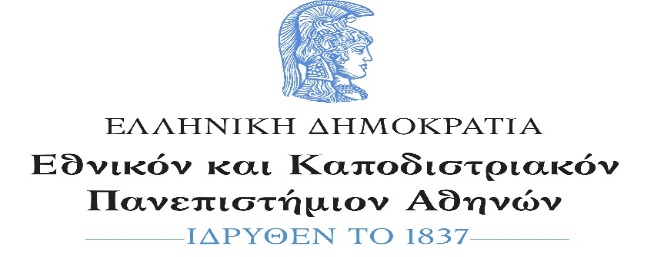 ΑΙΤΗΣΗ ΑΝΑΓΝΩΡΙΣΗΣ ΜΑΘΗΜΑΤΟΣΕΠΩΝΥΜΟ:…………………………………….…………………………ΟΝΟΜΑ:……………………………………..……………………………ΠΑΤΡΩΝΥΜΟ:……………………………….............................ΔΙΕΥΘΥΝΣΗ:………………………………….………………………….ΠΟΛΗ:……………………………………………...........................ΤΗΛ: ……………………….……………………………………………….ΗΛΕΚΤΡΟΝΙΚΟ ΤΑΧΥΔΡΟΜΕΙΟ:………………………………………………………..………………………ΑΡΙΘΜΟΣ ΜΗΤΡΩΟΥ:………………………………………………ΗΜΕΡΟΜΗΝΙΑ: ……………………………………………………….Κατόπιν ελέγχου των απαραίτητων δικαιολογητικών, εγκρίνω την αναγνώριση του μαθήματος ……………………. …………………………………………………………………………………….με τον βαθμό ……………Ονοματεπώνυμο Καθηγητή/τριας …………………………………………………………………………………….Υπογραφή …………………………………………………………………..ΠΡΟΣ Τη Συνέλευση του Τμήματος ΠΕΔΔΣας καταθέτω τα απαραίτητα δικαιολογητικά προς έλεγχο, προκειμένου να εγκριθεί η αναγνώριση του μαθήματος ..…………………………………………………………………, καθώς έχω εξεταστεί επιτυχώς σε αντίστοιχο μάθημα με τίτλο ….….……………………………………………………………………. του Τμήματος ……………………………………………………………… της Σχολής ……………………………………………………………………. και έλαβα τον βαθμό …………………Απαραίτητα ΔικαιολογητικάΑναλυτική Βαθμολογία από το προηγούμενο ΤμήμαΠεριγραφή του μαθήματος από τον οδηγό σπουδών του προηγούμενου ΤμήματοςΦοιτητική ταυτότηταΟ ΑΙΤΩΝ/Η ΑΙΤΟΥΣΑ………………………………..(υπογραφή)